ПАМЯТКА ДЛЯ РОДИТЕЛЕЙКто имеет право приводить  и забрать ребенка из детского сада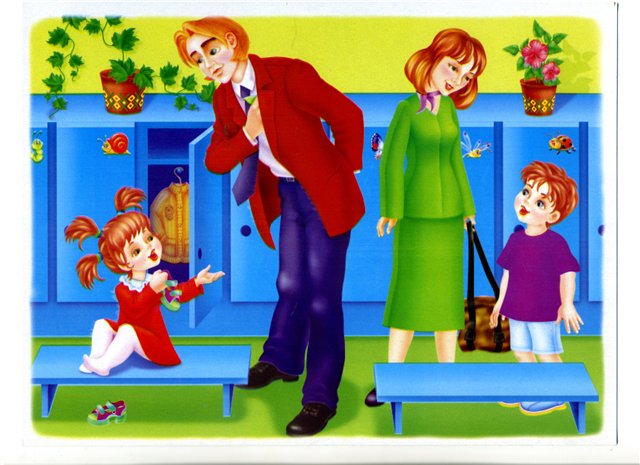  На основании приказа МБДОУ №22 «Искорка» №179  от  26.10.2016г прописан  Порядок определения ребенка, в случае, если его вовремя  не забрали из МБДОУ №22 «Искорка», и утвержден  образец заявления от родителей (законных представителей), в котором они прописывают доверенных лиц. Воспитатель имеет право, не отдавать ребенка не только несовершеннолетним братьям и сестрам, но и совершеннолетним посторонним лицам, которые не имеют на это соответствующих полномочий (тёти, дяди, соседи, подруги и т.д.).  В данном случае воспитатель имеет отношения с родителями ребенка и несовершеннолетним воспитанником и ни с кем более. Представителями несовершеннолетних в силу ст. 64 СК РФ являются родители (законные представители).Если воспитатель передает ребенка посторонним лицам, у которых нет на это полномочий, то его справедливо спросят "На каком основании?"  Если родители вверяют, кому-то свои полномочия, забирать ребенка из детского  сада, то оформляют  это должным образом. Несовершеннолетним передавать детей нельзя, поскольку в этом возрасте еще не наступает полная дееспособность, они и за себя несут ответственность только в рамках, очерченных ГК РФ.  Их дееспособность определена ст.26 и 28 ГК РФ. Уважаемые родители, ребенка в детский сад вам необходимо привести и забрать лично, либо оформить заявление установленного образца на граждан, достигших совершеннолетия. Несовершеннолетним детей забирать из детского сада запрещено!